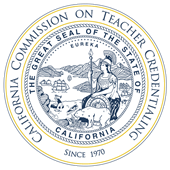 Designated Subjects: Supervision and Coordination Preconditions and Program GuidelinesCommission on Teacher CredentialingPublished February 2020This publication by the Commission on Teacher Credentialing is not copyright. It may be reproduced in the public interest, but proper attribution is requested.Commission on Teacher Credentialing 1900 Capitol Avenue Sacramento, California 95811 Commission on Teacher Credentialing Program StandardsDesignated Subjects: Supervision and Coordination:Preconditions adopted February 1984Program Guidelines adopted February 1984PreconditionsPossession of Pre-Requisite Credential – Each candidate possesses a Level II Designated Subjects Adult Education or Vocational Education Credential before admission to the program.Minimum Length of Program – Each program for the Supervision and Coordination Authorization is a minimum of 6 semester units or 90 clock hours.Sponsor Requirements – Each program sponsor for the Supervision and Coordination Authorization is already approved for the Designated Subjects Adult Education or Vocational Education Credential.Program GuidelinesGuideline 1: Knowledge of Designated Subjects ProgramsEach candidate knows the purposes, characteristics, and activities of vocational and/or non-vocational Designated Subjects programs.Guideline 2: Planning, Organization and Management of Designated Subjects ProgramsEach candidate knows and applies the skills of planning, organizing, and managing Designated Subjects programs, which may include, but not be limited to:Program implementation planning;Conference leadership;Community relations and advisory processes;Program evaluation;Principles of student leadership and development.Guideline 3: Personnel Policy Development and AdministrationEach candidate knows and applies the skills of personnel policy development and administration, which may include, but not be limited to:Selection;Evaluation;Staff Development;Human Relations;Supervision.Guideline 4: Fiscal and Regulatory ConceptsEach candidate knows and applies the fiscal and regulatory concepts related to Designated Subjects programs, which may include but not be limited to:Budgeting;Legislation;School law;Intra and interagency relations and;Funding sources.